WORCESTERSHIRE FEDERATION OF YOUNG FARMERS’ CLUBSLadies Netball – (16-26 yrs old) COMPETITION 2016-17VENUE:	The De Monfort School, Four Pools Road, Evesham, WR11 1DQ DATE:	Sunday, 6th November 2016POINTS:	Awarded will count towards the County Championship Shield only.ENTRY FEE:	£25ENTRY FORMS:	Completed entry forms together with the correct Entry Fee must be returned to County Office by Monday 3rd October 2016ELIGIBILITY:   A squad of 9 members, 7 of those players must be on the court at any one time. All players must be aged between 16 years and over and 26 and under on 1st September 2016 (this age range must be adhered to), and full members of a Club affiliated to WFYFC may be nominated. This means competitors have attained their 16th birthday on 1st September 2016 competition and may be 27 on the day of the national final.PROCEDURE: Please see attached WFYFC rulesOUTCOMES:  Netball skills, teamwork, adhering to rules, fitness fun, winning/losing and personal development skills.----------------------------------------------------------------------------------------------------------------------Entry Form from _____________________________YFC for the Ladies Netball (16-26 yr olds) Competition 2016-17Entry Fee: £25Signed _______________________________________(Club Officer)This entry form to be completed and returned to County Office by Monday, 3rd October 2016NATIONAL FEDERATION OF YOUNG FARMERS’ CLUBSCompetitions Programme 2016 - 17NFYFC Ladies Netball16 to 26 years R U L E SCompetition AimTo provide members with the opportunity to take part in a National Netball Competition. Learning outcomesNetball skills, teamwork, adhering to rules, fitness fun, winning/losing and personal development skills.VENUEAfter Area Finals, the National Final will be held at Sports Day on Sunday, 2nd July, 2017 in Staffordshire.REPRESENTATIONCounties may enter one competitor per 600 members or part thereof.Areas will be represented in the Final by one competitor per 3,000 members or part thereof. (Northern Area 2, Eastern Area 1 and East Midlands 1, West Midlands Area 2, South West Area 2, South East Area 1 and Wales 2)ELIGIBILITYA squad of 9 members, 7 of those players must be on the court at any one time. All players must be aged between 16 years and over and 26 and under on 1st September 2015 (this age range must be adhered to), and full members of a Club affiliated to NFYFC may be nominated. This means competitors have attained their 16th birthday on 1st September 2016 competition and may be 27 on the day of the national final.SUBSTITUTION If 4 of the original squad members are unable to go forward to subsequent rounds, then the next highest placed team will represent the Area. ProcedureEach position has a main role to play:Goal Shooter (GS) - To score goals and to work in and around the circle with the GAGoal Attack (GA) - To feed and work with GS and to score goalsWing Attack (WA) - To feed the circle players giving them shooting opportunitiesCentre (C) - To take the Centre Pass and to link the defence and the attackWing Defence (WD) - To look for interceptions and to prevent the WA from feeding the circleGoal Defence (GD) - To win the ball and reduce the effectiveness of the GAGoal Keeper (GK) - To work with the GD and to prevent the GS from scoring goalsEach playing position has a specific area of the court in which to play:Starting or Restarting the GameCentre passes are taken alternately by the player undertaking the Centre Role, after a goal has been scored. All players must start in the goal thirds except the two Centre Roles. The Centre with the ball starts with either one or both feet in the Centre Circle (if on one foot then the other must not have contact with the ground outside the Centre Circle) and must obey the footwork rule after the whistle has been blown. The opposing Centre stands anywhere within the Centre Third and is free to move. The Centre pass must be caught or touched by a player in or landing in or jumping from a stance in the Centre third.Playing the BallA player who has caught or the ball shall play it or shoot for goal within three secondsA player may bounce or bat the ball once to gain controlOnce released, the ball must next be touched by another player. If player has control of the ball and then drops it, they must not pick it back up. This is replaying. There must be room for a third player between hands of thrower and catcherA player on the ground must stand up before playing ball.FootworkHaving caught the ball, a player may land or stand on:One foot - while the landing foot remains grounded, the second foot may be moved anywhere any number of times, pivoting on the landing foot if desired. Once the landing foot is lifted, it must not be re-grounded until the ball is released.Two feet (simultaneously) - once one foot is moved, the other is considered to be the landing foot, as above.Hopping or dragging the landing foot is not allowed.Scoring a GoalOnly GS or GA can score - they must be completely within the circle when the ball is received in order to shoot for goal.Toss upThis is administered for all simultaneous infringements. The two players stand facing each other at their own shooting ends with hands by their sides and the umpire flicks the ball upwards not more than 600cm (2ft) in the air as the whistle is blown.A FREE PASS is awarded for infringement of any of the preceding rules. It may be taken by any player allowed in that area, as soon as they have taken up a stationary position. If you decide that another player would be better taking it, you must place the ball back on the floor- not hand over the ball as this counts as a pass. (A player may not shoot from a free pass in the shooting circle).ObstructionPlayer with ball: the nearer foot of the defender must be 900cm (3ft) feet from the landing foot of the player with the ball, or the spot where the first foot had landed if one has been lifted. The defender may jump to intercept or defend the ball from this 900cm (3ft) feet distance.Player without ball: the defender may be close, but not touching, providing that no effort is made to intercept or defend the ball and there is no interference with the opponents throwing or shooting action. Arms must be in a natural position, not outstretched, and no other part of the body or legs may be used to hamper an opponent.Intimidation: of any kind, is classed as obstruction. E.g. marking opponent’s eyes instead of ball.A standing player is not compelled to move to allow an opponent a free run, but dangerous play must be discouraged, e.g. moving into the landing space of a player already in the air or stepping late into the path of a moving player.ContactNo player may contact an opponent, either accidentally or deliberately, in such a way that interferes with the play of that opponent or causes contact to occur.A Penalty Pass (or Penalty Pass/Penalty Shot if in the shooting circle) is awarded for the above infringements taken from where the infringement occurred. The offending player must stand out of play (physically and verbally) beside the thrower until the pass or shot has been taken. Any opposing player allowed in that area may take the penalty. If the penalty is taken without the offending player stood out of play, the penalty is not set and it is a turned over ball. Court AreasOffside: Player moving out of their own area, with or without ball (on a line counts as within either area).Over a Third: Ball may not be thrown over two transverse lines without being touched. A free pass shall be taken from the area where the ball crossed the second transverse line.Out of Court: Ball is out of court when it contacts anything outside the court area (not the goalpost). The ball is returned into play by a Throw-In taken from a point outside the line where the ball left the court. The player stands with foot close to the line, and the ball must be thrown onto the court within three seconds. If toes are touching the line, this is a foul throw. All players must be on court before the ball is thrown.5.11 Dress. All members of the team to wear matching dress and bibs indicating playing position.  A set of spare bibs must also be available of different colours, which is to be supplied by the team.5.12 Replacements. Replacements may be made in the case of injury at any time during a game.  A player who is taken off injured and replaced may take no further part in that game, but may play in a subsequent game.  Tactical substitution may only be made at full or half time. The person injured must call time so the umpire can stop the watch, otherwise the game plays on. 5.13 Please note that jewellery of any description or long nails are NOT allowed.5.14 All matches will be played under the Rules laid down by England Netball and Welsh Netball.	5.15 At the NFYFC final a full sized court will be used, size 5 netball and posts to be at 2.74m (9ft).5.16 At the NFYFC final each game will last for a minimum of 7 minutes each way with a direct change of ends after the 7 minutes. Substitutions may only occur during this half time change of ends.5.17 The winner is determined by the team scoring the most points. A draw will be awarded if both teams have scored the same number of points at the end of the game.5.18 League points will be awarded as follows: Win 3, Draw 2, Loss 1AWARDS Trophy and WFYFC Prize Card to the winner.WFYFC Prize Cards to competitors placed 2nd, 3rd and 4th WFYFC Certificates of Achievement will be awarded to all competitors.NOTESIt is advised to have either St John Ambulance or The British Red Cross with an ambulance in attendance at both County and Area Rounds to minimise risk to members.Referees  must be have a minimum FENA C Award (this applies to both England and Wales)Further information for English Counties can be found at www. Englandnetball.co.uk or by contacting your local Regional Coordinator. Details can be found by following the link http://www.englandnetball.co.uk/regions Welsh Counties can find further information at www.welshnetball.co.ukNameMembership NumberGoal ShooterGSArea 1,2Goal AttackGAArea 1,2,3Wing AttackWAArea 2, 3Centre CArea 2,3,4Wing DefenceWDArea 3,4Goal DefenceGDArea 3,4,5Goal KeeperGKArea 4,5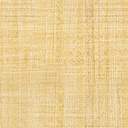 